Candidature pour un poste d’enseignant en contrat localau LIFE School Jakarta / Lycée Français de Jakarta (Année scolaire 2024-2025)SITUATION PERSONNELLENom :Prénom :Date de naissance :Profession du conjoint :Situation familiale :	Marié(e)	          Pacsé(e)		          Célibataire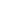 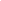 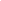 SYNTHÈSE DE LA SITUATION ADMINISTRATIVETitulaire de l’Éducation Nationale :                 OUI                 NON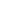 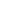 Poste actuel (dans lequel vous êtes en activité) et adresse et téléphone de l’établissement :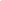 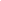 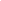 Statut actuel (si vous êtes à l’étranger) : 	    Expatrié		Résident 		Contrat local	DIPLÔMES et COMPÉTENCES (cocher la case du dessous si applicable)(*) Niveau en informatique(**) Expérience d’une année scolaire complète avec des élèves allophones ou dans une section internationale(***) Uniquement pris en compte sur attestation du chef d’établissement précisant le niveau de responsabilité0 = Niveau débutant 1 = utilisation des logiciels élémentaires, de l’internet 2 = très bonne aisance dans l’utilisation pédagogique des outils informatiques (TBI, pratique des TUIC en classe) 3 = Niveau 2 + Animation de formation d’équipe, gestion de parc informatique, de site web.COMPETENCES PARTICULIERESCette partie vous permet d’expliciter davantage vos compétences mises en œuvre lors de vos précédentes affectations, vos expériences d’animation d’équipe, de coordination…Quelles sont les compétences particulières que vous pouvez mettre à profit au regard du projet d’établissement du Lycée Français de Jakarta ?Quels sont les projets pédagogiques que vous avez menés les années précédentes et quel a été votre niveau d’implication ?Quelles ont été vos responsabilités annexes ? (Professeur principal, coordinateur...) et quelles activités avez-vous menées dans ce cadre ?Pièces à joindre obligatoirement au dossier :Une lettre de motivation manuscrite  Un CV Copie de passeport (page avec la photo) L’arrêté de titularisation (si le candidat est titulaire de l’Éducation Nationale)Le dernier arrêté d’échelon (si le candidat est titulaire de l’Éducation Nationale)Les 2 derniers rapports d’inspection ou visite (si le candidat est titulaire de l’Éducation Nationale)Le dernier arrêté de notation administrative (si applicable)La copie du diplôme le plus élevé (seulement si le candidat n’est pas titulaire de l’Éducation Nationale).Extrait de votre casier judiciaire (en France et/ou dernier pays de résidence)Facultatif et si applicable :Les copies de tous les diplômes professionnels (CAPA SH, CAFIPEMF, si applicable).Attestation d’activité du chef d’établissement (si fonction de coordination, formation, PP…).Justificatif du niveau de langue (certifications type Cambridge ou TOEFL).Lettre de recommandation.Seules les candidatures retenues pour un premier entretien feront l’objet d’une réponse.Grade(PE, instituteur, certifié, PEGC, agrège)Échelon et classe (CN ou HC)Dernier rendez-vous de carrière ou dernière inspectionNote administrative (si applicable)Ancienneté générale servicesCAFIPEMFCAPA SHDiplôme de FLEUtilisation des TUICvotre niveau (*)(**) Expérience d’enseignement ave des élèves allophonesCoordination de projets de cycle, de niveau (***)Formateur équipe ou animateur stages (***)